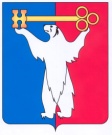 АДМИНИСТРАЦИЯ ГОРОДА НОРИЛЬСКАКРАСНОЯРСКОГО КРАЯПОСТАНОВЛЕНИЕ12.05.2017 	            г. Норильск 	            № 207Об утверждении Инструкции о порядке взимания платы за содержание детей 
в муниципальном бюджетном общеобразовательном учреждении «Школа-интернат № 2» в период вне образовательного процессаНа основании Федерального закона от 29.12.2012 №273-ФЗ «Об образовании в Российской Федерации», в целях урегулирования вопросов взимания с родителей (законных представителей) платы за содержание детей в муниципальном бюджетном общеобразовательном учреждении «Школа-интернат № 2» в период вне образовательного процесса,ПОСТАНОВЛЯЮ:1. Утвердить Инструкцию о порядке взимания платы за содержание детей 
в муниципальном бюджетном общеобразовательном учреждении «Школа-интернат № 2» в период вне образовательного процесса (прилагается).2. Управлению общего и дошкольного образования Администрации города Норильска в течение 10 рабочих дней со дня издания настоящего постановления довести его до сведения директора муниципального бюджетного общеобразовательного учреждения «Школа-интернат № 2» (далее — Школа-интернат).3. Директору Школы-интерната в течение одного месяца со дня вступления в силу настоящего постановления обеспечить:- ознакомление родителей (законных представителей) детей, обучающихся (воспитывающихся) в возглавляемом им учреждении, с Инструкцией, утвержденной пунктом 1 настоящего постановления;- внесение изменений в договоры, заключенные между возглавляемым 
им учреждением и родителями (законными представителями) обучающихся (воспитывающихся), в части срока внесения родителем (законным представителем) платы за содержание ребенка в Школе-интернате в период вне образовательного процесса.4. Признать утратившими силу:- постановление Администрации города Норильска от 08.02.2010 № 23 
«Об утверждении Инструкции о порядке взимания платы за содержание детей в муниципальном бюджетном образовательном учреждении «Школа-интернат № 2 основного общего образования»»;- постановление Администрации города Норильска от 19.12.2012 № 437 
«О внесении изменений в постановление Администрации города Норильска 
от 08.02.2010 № 23».5. Опубликовать настоящее постановление в газете «Заполярная правда» и разместить его на официальном сайте муниципального образования город Норильск.6. Настоящее постановление вступает в силу после его официального опубликования в газете «Заполярная правда».Руководитель Администрации города Норильска 			       Е.Ю. ПоздняковУТВЕРЖДЕНАпостановлением Администрациигорода Норильскаот 12.05.2017 № 207Инструкция о порядке взимания платы за содержание детей в муниципальном бюджетном общеобразовательном учреждении «Школа-интернат № 2» в период вне образовательного процессаОбщие положения1.1. Настоящая Инструкция разработана в соответствии с Федеральным законом от 29.12.2012 №273-ФЗ «Об образовании в Российской Федерации» и определяет порядок взимания платы за содержание детей в муниципальном бюджетном общеобразовательном учреждении «Школа-интернат № 2» (далее – 
Школа-интернат).1.2. Настоящая Инструкция регулирует отношения по взиманию с родителей (законных представителей) платы за содержание детей в Школе-интернате в период вне образовательного процесса (далее – плата за содержание детей).1.3. Размер платы за содержание детей устанавливается распоряжением Администрации города Норильска, издаваемым Руководителем Администрации города Норильска.1.4. Плата за содержание детей зачисляется в доход Школы-интерната.Порядок взимания платы за содержание детей2.1. Начисление платы за содержание детей производится осуществляющим ведение бюджетного учёта и отчетности Школы-интерната муниципальным казенным учреждением «Обеспечивающий комплекс учреждений общего и дошкольного образования» (далее — Обеспечивающий комплекс) в первый рабочий день месяца, следующего за отчетным, согласно календарному плану работы Школы-интерната.2.2. Расчет стоимости содержания детей в Школе-интернате в период вне образовательного процесса определяется исходя из шестидневной рабочей недели.2.3. Льготы по оплате за содержание детей в Школе-интернате в период вне образовательного процесса (снижение платы, освобождение от оплаты) устанавливаются постановлением Администрации города Норильска.2.4. Плата за содержание детей начисляется в полном размере за исключением следующих случаев отсутствия ребенка в Школе-интернате:1) отсутствие ребенка по болезни (с предоставлением подтверждающих документов);2) отсутствие ребенка по причине ограничительных мероприятий (карантина), введенных в Школе-интернате;3) отсутствие ребенка в Школе-интернате в течение оздоровительного периода (каникулярного периода);4) отсутствие ребенка в Школе-интернате от пяти и более календарных дней в период временного отсутствия по уважительным причинам (отпуск, командировка, болезнь и др.) на территории муниципального образования город Норильск родителей (законных представителей), но не более трех месяцев в учебном году (с предоставлением подтверждающих документов);5) закрытие Школы-интерната на ремонтные и (или) аварийные работы;6) в период актированных дней в связи с неблагоприятными погодными условиями;7) временное помещение ребенка в муниципальное бюджетное учреждение «Комплексный центр социального обслуживания населения муниципального образования город Норильск».2.5. Оплата производится из расчета фактического количества рабочих дней в текущем месяце.2.6. В случае отсутствия ребенка в течение полного дня по причинам, указанным в пункте 2.4 настоящей Инструкции, перерасчет платы за содержание производится со следующего рабочего дня.2.7. Плата за содержание детей вносится родителями (законными представителями) до 20 числа текущего месяца одним из следующих способов:- через кассу Обеспечивающего комплекса, осуществляющего ведение бюджетного учета и отчетности Школы-интерната;- через кредитные учреждения Российской Федерации.2.8. Плата за содержание детей перечисляется на лицевой счет Школы-интерната.2.9. Возврат излишне уплаченной суммы платы за содержание детей родителям (законным представителям) производится при выбытии ребенка из Школы-интерната на основании письменного заявления одного из родителей (законных представителей) на имя директора Школы-интерната в течение 10 рабочих дней со дня поступления заявления.2.10. В случае несвоевременной уплаты родительской платы задолженность с родителей (законных представителей) взимается в порядке, установленном действующим законодательством.2.11. Контроль за своевременным поступлением платы за содержание детей возлагается на директора Школы-интерната.